Publicado en Barcelona el 13/01/2021 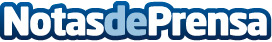 La Fundación Damm reafirma su apuesta por el deporte base con la construcción de una nueva ciudad deportivaEl complejo deportivo, de 30.000 metros cuadrados, se inaugurará a principios de 2023. El CF Damm, los trabajadores y trabajadoras de la compañía, y sus familiares serán los principales beneficiarios de las instalacionesDatos de contacto:DAMMhttps://www.dammcorporate.com/es/sala-prensa93 290 92 17Nota de prensa publicada en: https://www.notasdeprensa.es/la-fundacion-damm-reafirma-su-apuesta-por-el Categorias: Fútbol Cataluña Restauración Recursos humanos Ocio para niños http://www.notasdeprensa.es